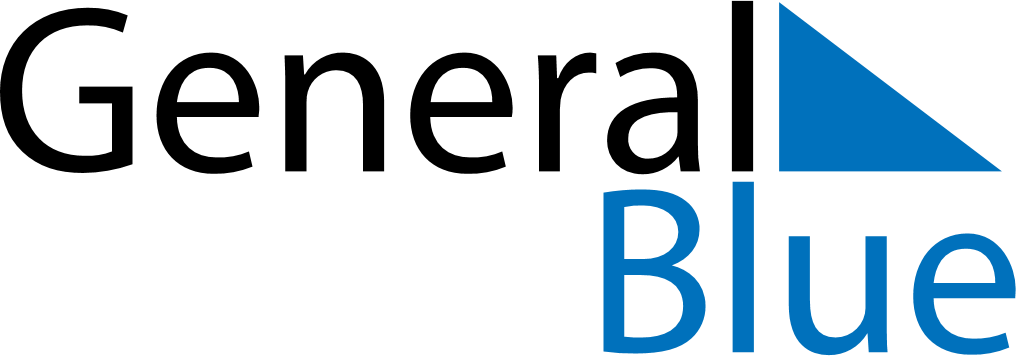 November 2024November 2024November 2024November 2024November 2024November 2024Orgon, Bayanhongor, MongoliaOrgon, Bayanhongor, MongoliaOrgon, Bayanhongor, MongoliaOrgon, Bayanhongor, MongoliaOrgon, Bayanhongor, MongoliaOrgon, Bayanhongor, MongoliaSunday Monday Tuesday Wednesday Thursday Friday Saturday 1 2 Sunrise: 7:56 AM Sunset: 6:07 PM Daylight: 10 hours and 11 minutes. Sunrise: 7:57 AM Sunset: 6:06 PM Daylight: 10 hours and 8 minutes. 3 4 5 6 7 8 9 Sunrise: 7:59 AM Sunset: 6:04 PM Daylight: 10 hours and 5 minutes. Sunrise: 8:00 AM Sunset: 6:03 PM Daylight: 10 hours and 2 minutes. Sunrise: 8:01 AM Sunset: 6:02 PM Daylight: 10 hours and 0 minutes. Sunrise: 8:03 AM Sunset: 6:00 PM Daylight: 9 hours and 57 minutes. Sunrise: 8:04 AM Sunset: 5:59 PM Daylight: 9 hours and 54 minutes. Sunrise: 8:05 AM Sunset: 5:58 PM Daylight: 9 hours and 52 minutes. Sunrise: 8:07 AM Sunset: 5:57 PM Daylight: 9 hours and 49 minutes. 10 11 12 13 14 15 16 Sunrise: 8:08 AM Sunset: 5:55 PM Daylight: 9 hours and 47 minutes. Sunrise: 8:10 AM Sunset: 5:54 PM Daylight: 9 hours and 44 minutes. Sunrise: 8:11 AM Sunset: 5:53 PM Daylight: 9 hours and 42 minutes. Sunrise: 8:12 AM Sunset: 5:52 PM Daylight: 9 hours and 39 minutes. Sunrise: 8:14 AM Sunset: 5:51 PM Daylight: 9 hours and 37 minutes. Sunrise: 8:15 AM Sunset: 5:50 PM Daylight: 9 hours and 35 minutes. Sunrise: 8:16 AM Sunset: 5:49 PM Daylight: 9 hours and 32 minutes. 17 18 19 20 21 22 23 Sunrise: 8:18 AM Sunset: 5:48 PM Daylight: 9 hours and 30 minutes. Sunrise: 8:19 AM Sunset: 5:47 PM Daylight: 9 hours and 28 minutes. Sunrise: 8:20 AM Sunset: 5:46 PM Daylight: 9 hours and 26 minutes. Sunrise: 8:22 AM Sunset: 5:45 PM Daylight: 9 hours and 23 minutes. Sunrise: 8:23 AM Sunset: 5:45 PM Daylight: 9 hours and 21 minutes. Sunrise: 8:24 AM Sunset: 5:44 PM Daylight: 9 hours and 19 minutes. Sunrise: 8:25 AM Sunset: 5:43 PM Daylight: 9 hours and 17 minutes. 24 25 26 27 28 29 30 Sunrise: 8:27 AM Sunset: 5:43 PM Daylight: 9 hours and 15 minutes. Sunrise: 8:28 AM Sunset: 5:42 PM Daylight: 9 hours and 13 minutes. Sunrise: 8:29 AM Sunset: 5:41 PM Daylight: 9 hours and 12 minutes. Sunrise: 8:30 AM Sunset: 5:41 PM Daylight: 9 hours and 10 minutes. Sunrise: 8:32 AM Sunset: 5:40 PM Daylight: 9 hours and 8 minutes. Sunrise: 8:33 AM Sunset: 5:40 PM Daylight: 9 hours and 6 minutes. Sunrise: 8:34 AM Sunset: 5:39 PM Daylight: 9 hours and 5 minutes. 